 6b 22.04  Karta pracy do wykonania podczas lekcji geografiiTemat: Zróżnicowanie ludności Europy. Migracje ZADANIE 1  Wypisz w zeszycie powody, dla których ludzie migrują (5 powodów, str. 78 podręcznik)ZADANIE 2 Przepisz zdania i uzupełnij je .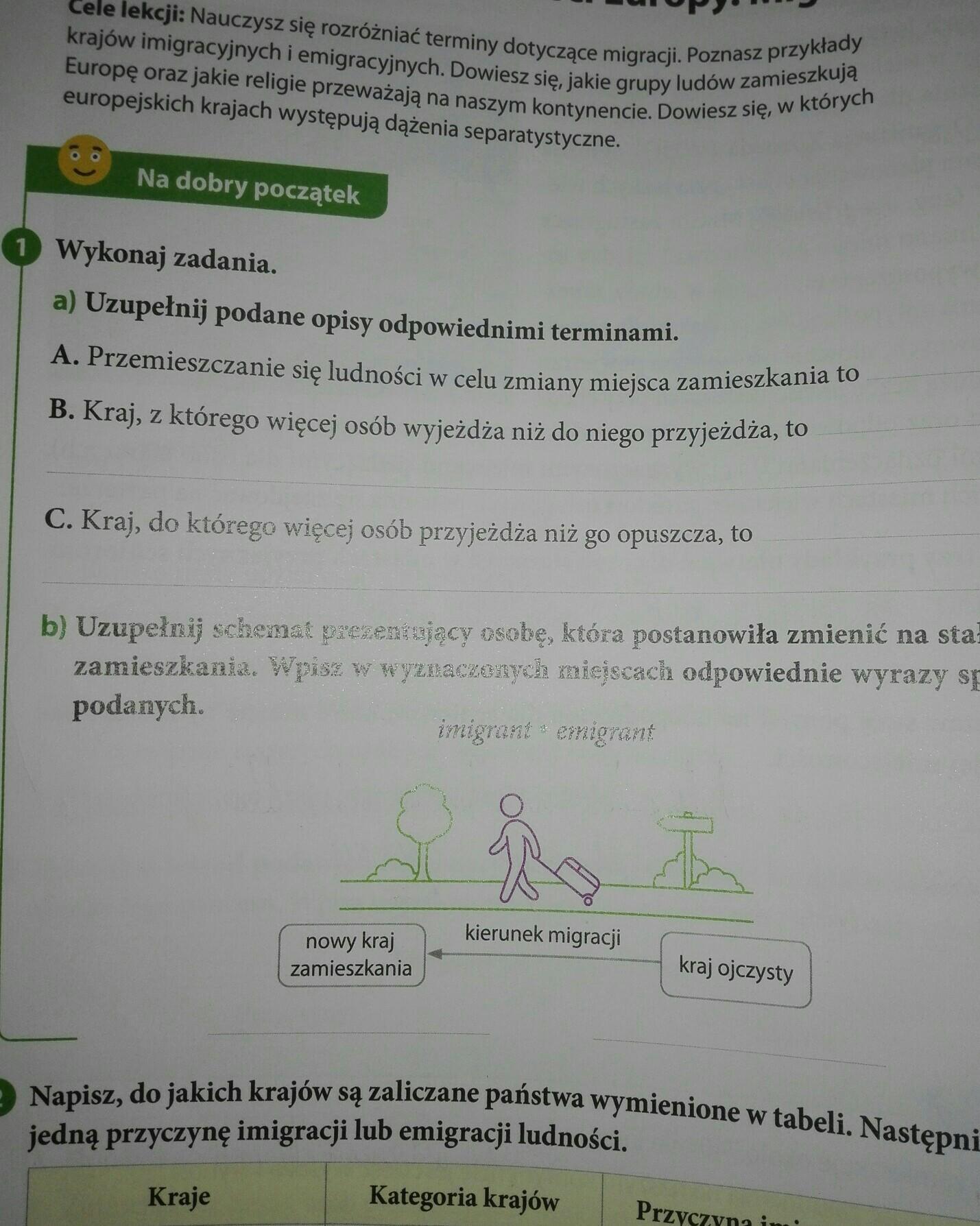 ZADANIE 3Wypisz skutki migracji (str 80 i 83 podręcznik)Prace wykonaj wzorując się na podręczniku do geografii (str 78-84) lub e-booka 